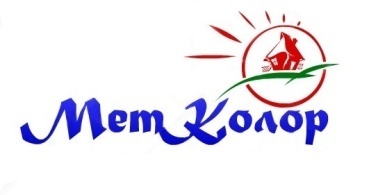 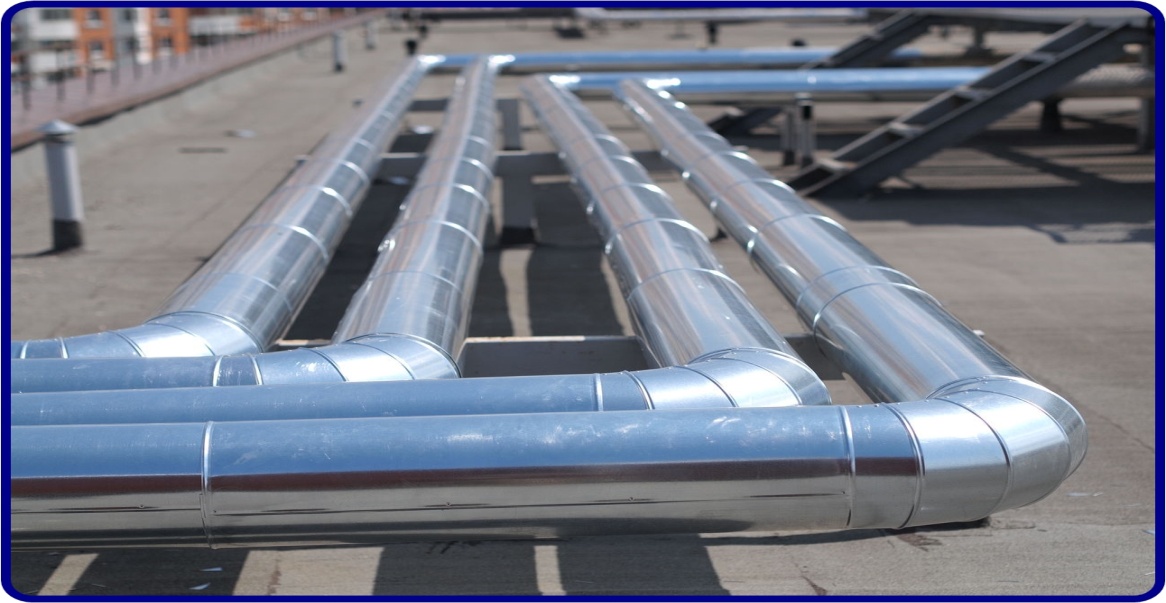 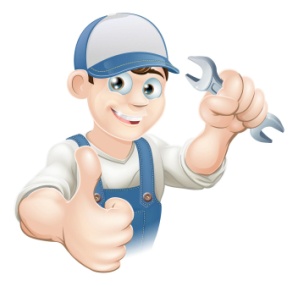 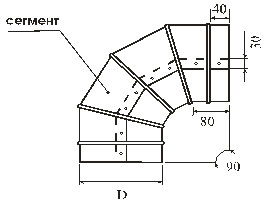 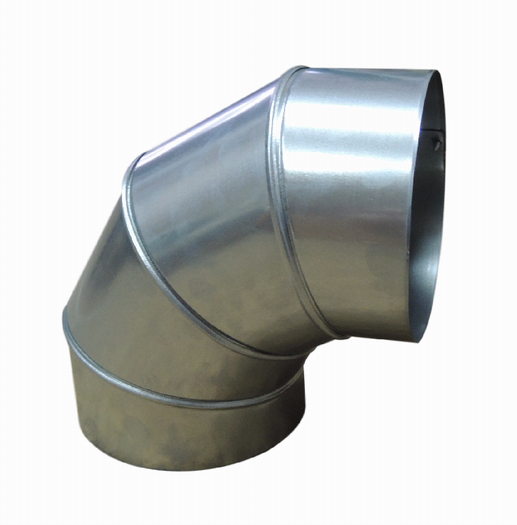 Диаметр, ммЦена, 1 штДиаметр, ммЦена, 1 шт8011054012588111054112668211054212738311054312828411054412908511054512988611054613078711054713158811054813248911054913329011055013409111055113489211055213569311055313649411055413739511055513819611055613909711055713989811055814069911055914151001105601422101110561142610211456214281031155631430104116564143310511856514351061185661438107119567144110812056814441091215691446110122570144811112457114511121255721453113126573145611412757414591151285751462116130576146411713157714661181325781469119133579147112013458014751211365811490122137582150612313958315221241405841538125142585155412614358615701271445871585128145588160212914658916181301485901633131149591164913215059216661331515931681134152594169713515459517121361555961729137156597174513815859817601391605991777140161600179314116260118081421646021824143166603184114416760418561451686051872146169606188814717060719041481726081920149173609193615061019511511756111955152176612195815317861319611541796141964155180615196815618161619721576171974158184618197815918561919811601866201984161187621198716219062219911631916231993164193624199716519462520001661966262003167197627200616819862820101691996292012170200630201617120263120231722046322030173205633203617420663420441752086352051176209636205817721063720651782116382071179212639207818021564020861812166412093182217642210018321864321061842206442113185221645212018622264621281872236472135188223648214118922464921481902266502155191227651216219222865221701932296532176194230654218319523365521901962356562197197238657220419824165822101992446592218200246660222520124866122322022506622239203251663224520425366422522052566652260206258666226720725966722742082606682280209263669228721026667022942112696712302212270672230921327167323152142756742322215277675232921627867623362172816772344218283678235021928467923572202876802364221290681237122229268223782232956832384224295684239222529668523992262986862406227300687241322830268824192293046892426230306690243423130869124412323106922448233312693245423431669424612353176952468236319696247623732069724832383226982489239323699249624032570025032413267012510242328702251824332970325242443307042531245331705253824633270625452473347072552248335708255824933870925662503427102573251343711257625234771225802533497132584254350714258725535471525912563567162594257358717259825836171826022593647192606260366720261026137072126142623727222617263373723262126437772426242653797252628266380726263226738372726352683857282639269386729264227038973026462713917312654272394732266327339573326712743987342680275401735268827640273626962774067372705278408738271427940973927232804127402731281414741274028241674227482834197432756284420744276528542274527732864247462782287427747279028843074827982894317492807290433750281529143675128242924377522832293439753284029444375428502954457552858296448756286729744975728752984517582884299452759289230045576029003014567612909302457762291730345876329263044607642934305462765294230646376629513074647672959308467768296830946876929773104707702986311472771299431277230023134747733011314475774301931547877530283164797763036317480777304431848177830533194827793061320486780307032149078130783224947823086323497783309532450078431043255047853113326508786312132751078731303285147883138329518789314633052279031553315247913163332528792317233353079331803345347943188335536795319733653879632053375427973214338546798322233955079932303405528003240341556801324434255980232473435638033252344565804325634557080532593465728063264347576807326834857880832713495828093276350584810328035158881132843525908123288353593813329235459581432963555968153300356599816330435760081733083586018183312359604819331636060582033203616078213329362608822333736361082333473646128243355365613825336536661682633733676188273382368619828339136962282934003706238303408371624831341837262583234263736268333434374630834344437563483534523766378363461377641837347037864683834793796498393487380653840349738165684135053826608423514383664843352338466884435323856728453541386676846355038767984735583886838483568389686849357639069085035843916958513594392698852360239370285336113947068543620395709855362939671385636373977168573647398721858365539972585936644007288603673401732861368240273686236904037398633700404744864370840574686537184067488663726407750867373440875186837444097548693752410755870376141175787137704127588723779413761873378741476287437974157648753805416766876381441776887738234187698783832419772879384042077388038504217758813858422776882386642377988338764247818843884425782885389442678788639024277918873911428796888392042979988939294308048903937431808891394743281289239554338168933964434821894397343582489539824368298963990437833897400043883889840084398418994016440846900402644185090140314428549024034443858903403944486390440444458669054049446871906405244787590740574488809084062449883909406745088891040724518929114075452896912408045390091340854549059144090455908915409345691391640984579179174103458919918410845992291941124609239204116461925921412746292892241394639299234150464931924416046593492541714669369264182467937927419346894092842044699429294214470943930422547194693142364729489324248473949933425947495293442704759549354280476955936429147795893743024789629384313479967939432448097294043344819779414345482982942435748398694343684849919444379485996945439048610019464400487100794744114881012948442248910169494433490102195044444911026951445449210319524466493103695344774941040954448849510459554499496105095645104971055957452049810609584531499106495945425001069960455350110749614564502107996245765031084963458650410889644597505109496546085061099966461950711009674630508110396846405091105969465151011089704662511111097146735121111972468551311149734696514111697447065151118975471751611209764728517112297747395181124978475051911279794760520112998047715211130981478252211339824794523113598348055241138984481652511409854826526114198648375271150987484852898848595291166989487053011759904880531118399148915321192992490353312009934914534120799449255351216995493653612249964946537123299749575381241998496853912499994979